Профилактика травматизма у детей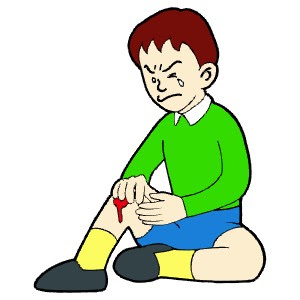 Детский травматизм и его предупреждение - очень важная и серьезная проблема, особенно в период школьных каникул, когда дети больше располагают свободным временем, чаще находятся на улице и остаются без присмотра взрослых.Несмотря на большое разнообразие травм у детей, причины, вызывающие их, типичны. Прежде всего, это неблагоустроенность внешней среды, халатность, недосмотр взрослых, неосторожное, неправильное поведение ребенка в быту, на улице, во время игр, занятий спортом. Естественно, возникновению травм способствуют и психологические особенности детей: любознательность, большая подвижность, эмоциональность, недостаток жизненного опыта, а отсюда отсутствие чувства опасности.Взрослые обязаны предупреждать возможные риски и ограждать детей от них. Работа родителей по предупреждению травматизма должна идти в 2 направлениях:1. Устранение травмоопасных ситуаций;2. Систематическое обучение детей основам профилактики травматизма. Важно при этом не развить у ребенка чувства робости и страха, а, наоборот, внушить ему, что опасности можно избежать, если вести себя правильно.Основные черты, характеризующие детский травматизм - распределение по полу и возрасту, видам травматизма - остаются постоянными на протяжении последних 20-30 лет. В целом у мальчиков травмы возникают в 2 раза чаще, чем у девочек.В структуре детского травматизма преобладают бытовые травмы (60— 68%). Причем у детей до 7 лет они составляют около 80% всех повреждений. При этом 78% травм дети получают во дворах, на улицах и только 22% — в помещениях.Основные виды травм, которые дети могут получить дома, и их причины:• ожог от горячей плиты, посуды, пищи, кипятка, пара, утюга, других электроприборов и открытого огня;• падение с кровати, окна, стола и ступенек;• удушье от мелких предметов (монет, пуговиц, гаек и др.);• отравление бытовыми химическими веществами (инсектицидами, моющими жидкостями, отбеливателями и др.);• поражение электрическим током от неисправных электроприборов, обнаженных проводов, от втыкания игл, ножей и других металлических предметов в розетки и настенную проводку.ПаденияПадение - распространенная причина ушибов, переломов костей и серьезных травм головы. Их можно предотвратить, если:- не разрешать детям лазить в опасных местах;- устанавливать ограждения на ступеньках, окнах и балконах.В летнее время зоной повышенной опасности становятся детские площадки, а особенно качели. Если ребенок упал с качели, он должен прижаться к земле и подальше отползти, чтобы избежать дополнительного удара. Добровольный прыжок с качели никогда не заканчивается безопасным приземлением на ноги. От резкого касания с грунтом - перелом лодыжек, берцовых костей, вывих голеностопных суставов.ПорезыРазбитое стекло может стать причиной порезов, потери крови и заражения. Стеклянные бутылки нужно держать подальше от детей и младенцев. Нужно учить маленьких детей не прикасаться к разбитому стеклу.Ножи, лезвия и ножницы необходимо держать в недоступных для детей местах. Старших детей надо научить осторожному обращению с этими предметами.Можно избежать многих травм, если объяснять детям, что бросаться камнями и другими острыми предметами, играть с ножами или ножницами очень опасно.Острые металлические предметы, ржавые банки могут стать источником заражения ран. Таких предметов не должно быть на детских игровых площадках.Травматизм на дороге.Из всевозможных травм на улично-транспортную приходится каждая двухсотая. Но последствия их очень серьезны. Самая опасная машина - стоящая: ребенок считает, что если опасности не видно, значит, ее нет. Но, выходя из-за такой машины на проезжую часть, 63 ребенка из 100 попавших в дорожное происшествие попадают под колеса другой машины.Дети должны знать и соблюдать следующие правила, когда переходятдорогу:• остановиться на обочине;• посмотреть в обе стороны;• перед тем как переходить дорогу, убедиться, что машин или других транспортных средств на дороге нет;• переходя дорогу, держаться за руку взрослого или ребенка старшего возраста;• идти, но ни в коем случае не бежать;• переходить дорогу только в установленных местах на зеленый сигнал светофора;• на дорогу надо выходить спокойно, сосредоточенно, уверенно и так, чтобы водитель видел тебя;• переходить дорогу надо по перпендикуляру к оси, а не по диагонали;• если транспортный поток застал на середине дороги, следует остановиться и не паниковать;• маленького ребенка переводить через дорогу надо только за руку;• надо научить ребенка не поддаваться "стадному" чувству при переходе улицы группой;• детям нельзя играть возле дороги, особенно с мячом;• во избежание несчастных случаев детей нужно учить ходить по тротуарам лицом к автомобильному движению.Старших детей необходимо научить присматривать за младшими.При перевозке ребенка в автомобиле, необходимо использовать специальное кресло и ремни безопасности, ребенка надо посадить сзади и справа.Несчастные случаи при езде на велосипеде являются распространенной причиной травматизма среди детей старшего возраста. Таких случаев можно избежать, если родственники и родители будут учить ребенка безопасному поведению при езде на велосипеде. Детям нужно надевать на голову шлемы и другие приспособления для защиты.Еще ни одно увлечение детей не приводило к такому наплыву раненых, как роллинг (катание на роликовых коньках), который в последнее время стал особенно популярным. В роллинге слишком высоки требования к владению телом - малейший сбой приводит к падению, что всегда чревато травмой.Покупая ребенку роликовые коньки, научите стоять на них и перемещаться. Для этого можно подвести к перилам, поставить между двух стульев. Проследите за правильной постановкой голеностопного сустава.Не покупайте детям роликовых коньков китайского производства, хотя и стоят они дешевле. Они травмоопасны и недолговечны.Голенище должно служить хорошей опорой, поэтому должно быть твердым.Пригласите опытного роллера, если сами не можете научить хотя бы одному методу торможения.Обязательно приобретите наколенники, налокотники, напульсники и шлем. Это предупредит основные травмы.Научите правильно падать - вперед на колени, а затем на руки. Кататься нужно подальше от автомобильных дорог.Научите детей избегать высоких скоростей, следить за рельефом дороги, быть внимательным.Водный травматизмВзрослые должны научить детей правилам поведения на воде и ни на минуту не оставлять ребенка без присмотра вблизи водоемов.Дети могут утонуть менее, чем за две минуты даже в небольшом количестве воды, поэтому их никогда не следует оставлять одних в воде или близ воды, в т.ч. - в ванной.Нужно закрывать колодцы, ванны, ведра с водой. Детей нужно учить плавать, начиная с раннего возраста.Они должны знать, что нельзя плавать без присмотра взрослых.ОжогиОжогов можно избежать, если:- держать детей подальше от горячей плиты, пищи и утюга;- устанавливать плиты достаточно высоко или откручивать ручки конфорок, чтобы дети не могли до них достать;- держать детей подальше от открытого огня, пламени свечи, костров, взрывов петард;- прятать  от детей легковоспламеняющиеся  жидкости,  такие,  как  бензин, керосин, а также спички, свечи, зажигалки, бенгальские огни, петарды.Удушье от малых предметовМаленьким детям не следует давать еду с маленькими косточками или семечками. За детьми всегда нужно присматривать во время еды. Кормите ребенка измельченной пищей.Кашель, шумное частое дыхание или невозможность издавать звуки - это признаки проблем с дыханием и, возможно, удушья. Следует убедиться, что с ребенком все обстоит благополучно. Если у него затруднено дыхание, нельзя исключить возможность попадания мелких предметов в дыхательные пути ребенка, даже если никто не видел, как ребенок клал что-нибудь в рот.ОтравленияЯдовитые вещества, медикаменты, отбеливатели, кислоты и горючее, например керосин, ни в коем случае нельзя хранить в бутылках для пищевых продуктов - дети могут по ошибке выпить их. Такие вещества следует держать в плотно закрытых маркированных контейнерах, в недоступном для детей месте.Отбеливатель, яды для крыс и насекомых, керосин, кислоты и щелочные растворы, другие ядовитые вещества могут вызвать тяжелое отравление, поражение мозга, слепоту и смерть. Яд опасен не только при заглатывании, но и при вдыхании, попадании на кожу, в глаза и далее на одежду.Лекарства, предназначенные для взрослых, могут оказаться смертельными для детей. Медикаменты ребенку нужно давать только по назначению врача и ни в коем случае не давать ему лекарства, предназначенные для взрослых или детей другого возраста. Хранить медикаменты необходимо в местах недоступных для детей.Неправильное применение и передозировка антибиотиков могут привести у маленьких детей к глухоте.Поражение электрическим токомДети могут получить серьезные повреждения, воткнув пальцы или какие-либо предметы в электрические розетки; их необходимо закрывать, чтобы предотвратить поражение электрическим током. Электрические провода должны быть недоступны детям - обнаженные провода представляют для них особую опасность.Очень важно дли взрослых самим правильно вести себя во всех ситуациях, демонстрируя детям безопасный образ жизни. Не забывайте, что пример взрослого для ребенка заразителен!